                                               Προς                                    		                                              	 	                    ΔΗΜΟΤΙΚΟ  ΣΥΜΒΟΥΛΙΟ                                                                                                         	   		 ΔΗΜΟΥ ΝΑΟΥΣΑΣ   ΕΙΣΗΓΗΤΙΚΟ  ΣΗΜΕΙΩΜΑΘΕΜΑ : 1. Διαγραφή ή μη προσαυξήσεων  οφειλών για λόγους οικονομικής αδυναμίας του ΧΡΥΣΑΦΙΔΗ   ΣΤΑΥΡΟ του ΕΜΜΑΝΟΥΗΛ Σχετικό  : 1.αίτηση  διαγραφής προσαυξήσεων και  υπαγωγή σε νέα ρύθμιση  με αρ. πρωτ. 13319/25.05.2023	 2. εδαφ. β’  περ.  3 αρθ. 174 του Ν.3463/2006 (διαγραφή χρεών – προσαυξήσεων) 3. δικαιολογητικά απόδειξης οικονομικής αδυναμίας      α) Απόφαση  ΕΦΚΑ  αναπηρίας    β) Έντυπο Ε1  Φόρο Εισοδήματος 2022         Βάση των ανωτέρω το Δημοτικό Συμβούλιο  καλείται να διαγράψει ή μη  τις  προσαυξήσεις εκπρόθεσμης καταβολής ποσού 64,65 ευρώ για τις οφειλές του οφειλέτη  κεφαλαίου,  102,15 ευρώ, Χρυσαφίδη Σταύρο του Εμμανουήλ,  λόγω οικονομικής αδυναμίας καθώς έχει πολύ χαμηλό εισόδημα (σύνταξη αναπηρίας).η διαγραφή  έχει  ως εξής  Η   ΕΙΣΗΓΗΤΗΣΑν/τρια  Πρ/νη Ταμειακής Υπηρεσίας          			ΑΝΤΙΔΗΜΑΡΧΟΣ ΔΙΟΙΚΗΤΙΚΩΝ ΥΠΗΡΕΣΙΩΝ	          				&  ΟΙΚΟΝΟΜΙΚΩΝ ΥΠΗΡΕΣΙΩΝ      						ΔΗΜΟΥ ΝΑΟΥΣΑΣ      Ζωή  Χασιούρα           						ΜΠΑΛΤΑΤΖΙΔΟΥ ΘΕΟΔΩΡΑ                                                                                                      ΕΛΛΗΝΙΚΗ  ΔΗΜΟΚΡΑΤΙΑΔΗΜΟΣ ΗΡΩΙΚΗΣ ΠΟΛΕΩΣ ΝΑΟΥΣΑΣΔΗΜΟΤΙΚΗ ΕΝΟΤΗΤΑ ΝΑΟΥΣΑΣΔΙΕΥΘΥΝΣΗ ΟΙΚΟΝΟΜΙΚΩΝ ΥΠΗΡΕΣΙΩΝΤΜΗΜΑ TAMEIOYΠΛΗΡΟΦΟΡΙΕΣ: Χασιούρα Ζωή        Δημαρχίας 30, Τ.Κ. 592 00  ΝΑΟΥΣΑΤηλ.: 2332350312 www. naoussa.gr.      e-mail:xasioura@naoussa.grΑΑ
Οφ.ΑΑ ΧΚΗμερομηνία
Χ.ΚΥπόλοιπο
ΚεφάλαιουΥπολογ.
ΠροσαυξήσειςΣύνολο
Ταμειακής Ειδ.Αιτιολογία
Γραμμής ΧΚ10028/201412/01/202320,0021,0041,00Αριθμ. Κυκλοφορίας:ΗΜΚ4986 | Αρ. Κλήσης Δημοτικής Αστυνομίας:06152 | Περιοχή Παράβασης:ΠΛ. ΚΑΡΑΤΑΣΟΥ ΝΑΟΥΣΑ | 23/02/201020028/201412/01/202320,0021,0041,00Αριθμ. Κυκλοφορίας:ΗΜΚ4986 | Αρ. Κλήσης Δημοτικής Αστυνομίας:3956 | Περιοχή Παράβασης:ΖΑΦΕΙΡΑΚΗ ΝΑΟΥΣΑ | 10/08/200930028/201412/01/202320,0021,0041,00Αριθμ. Κυκλοφορίας:ΗΜΚ4986 | Αρ. Κλήσης Δημοτικής Αστυνομίας:2935 | Περιοχή Παράβασης:ΖΑΦΕΙΡΑΚΗ ΝΑΟΥΣΑ | 09/03/20094092/202112/01/20230,150,000,15 ΔΙΚ. ΔΙΑΦΥΛΑΗΣ ΟΣΤΩΝ ΣΤΟ ΠΑΛΙΟ ΟΣΤΕΟΦΥΛΑΚΙΟ ( Χρυσαφίδου Ανδρονίκη) Αρ. Τάφου: 6145138/202212/01/202321,001,6522,65 ΔΙΚ. ΔΙΑΦΥΛΑΗΣ ΟΣΤΩΝ ΣΤΟ ΠΑΛΙΟ ΟΣΤΕΟΦΥΛΑΚΙΟ ( Χρυσαφίδου Ανδρονίκη) Αρ. Τάφου: 614610111/05/202321,000,0021,00ΔΙΚΑΙΩΜΑ ΔΙΑΦΥΛΑΞΗΣ ΓΙΑ ΟΣΤΕΟΦΥΛΑΚΙΟ ( Χρυσαφίδου Ανδρονίκη) Αρ. Τάφου: 614Σύνολο Οφειλέτη102,1564,65166,80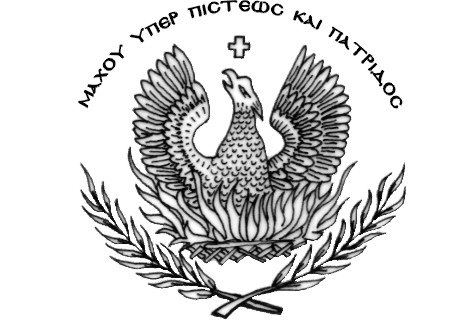 